Rakkaudesta kuntatyöhön             - Yhdessä yli haasteiden -Lappeenranta-verkkoseminaari 2020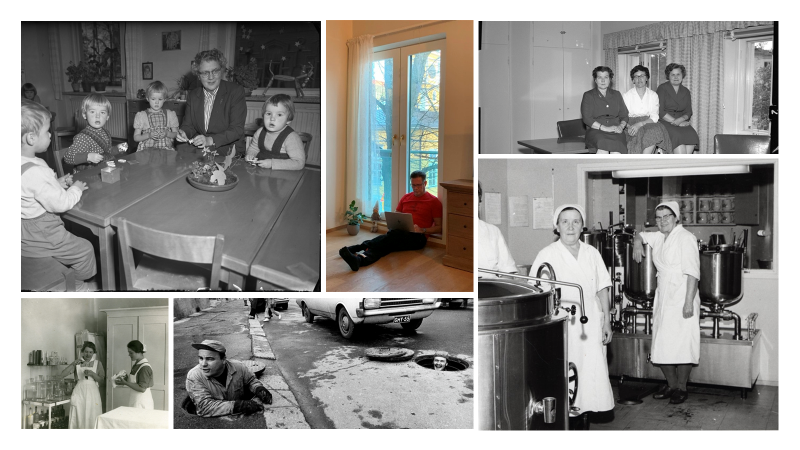 Webinaarina Lappeenranta-salista20. – 21.8.2020* * *Tapahtuman juontavat Mikko Kekäläinen ja Susanna LaineTORSTAI 20.8.2020Korona ilmiantoi kuntapalvelut – kaikki toimi hyvin, mutta ne turvataan jatkossa?  10.00	Mikä minusta tulee isona…?10.10	Kunnat normaali- ja poikkeusolojen eturintamassa – mistä avaimet Suomen jälleenrakentamiseen?Sirpa Paatero, kuntaministeri, Valtioneuvosto10.30	Perhe yhteis(kunnan) perusyksikkönä: vauvakatoko kaiken takana? Tutkimusprofessori Anna Rotkirch, Väestöliitto & Vastaava tutkija Mikko Salasuo, Nuorisotutkimusseura ry.Aamun teemaa taustoittava torstaidokkari11.10	Elinvoiman onnenpyörä – miten kuntapalveluissa hypätään positiivisen kasvun kehälle?	Johtava asiantuntija Timo Aro, MDI Oy 12.00	Lounasta ja pikkuherkkuja	 Quo vadis? Minne menet kunta-ala?13.00	Työmarkkinajohtajien ajankohtaispaneeliKeskustelussa mukana työmarkkinajohtaja Markku Jalonen, KT Kunta- työnantajat & puheenjohtaja Olli Luukkainen, JUKO ry. & puheenjohtaja Päivi Niemi-Laine, JAU ry. & puheenjohtaja Silja Paavola, Sote ry.13.45	Kunta-alan napakymppi	Tulevat kuntatyöntekijät selvittävät Dating game-formaatilla, mikä paikkakunta houkuttaa ja koukuttaa heitä eniten   ♂  ♀ 14.30	Seminaarikahvit!Tiedättekö muuten, mikä oli Suomen paras kahvila vuonna 2018…?Uusia puitteita kuntatyölle = onnistumisia ja kehittämistekoja	15.00 	Robo-Riihimäki	 		Esa Santakallio, sivistystoimenjohtaja, Riihimäki		Riihimäen perusopetuksen oppilaita15.40	Kunteko-kavalkadi Parhaita paloja työelämän kehittämisestä vuosien varrelta poikkeusolojen twistillä. Miten työelämän kehittäminen jatkuu kunta-alalla?16.20	Väläys kunnallishallintoa Nordic noir-näkökulmasta16.30 	Ensimmäinen seminaaripäivä päättyy18.30 - 	Lappeenranta 18.30-olohuone19.30	Musiikkikyllästeinen ilottelu Lappeenranta-studiosta tanssia, yllätyksiä ja Saimaata unohtamattaPERJANTAI 21.8.2020Muutospaine rakenteille ja osaamiselle, jota myös työn murrokseksi kutsutaan 9.00	Uhka… 9.10	Uuden vuosikymmenen megatrendit Yliasiamies Jyrki Katainen, Sitra9.55	Miten luoda toimivampia työyhteisöjä ja tyytyväisempiä asiakkaita?	Professori Harri Melin, Tampereen yliopisto10.30	Palan painiketta ja pikkusuolaista Mitä edellyttää tulevaisuuden kuntatyö?11.00	Osaamisen kehittämistä muutoksen pyörteissä 		Professori Kirsti Lonka, Helsingin yliopisto11.45	Tulevaisuuden työelämän eettiset eväät	Kirkkoherra Kari Kanala, Helsingin Paavalin seurakuntaLappeenranta-seminaari päättyy*	          *                    *IlmoittautuminenLappeenranta-verkkoseminaariin ilmoittaudutaan Lappeenrannan kaupungin tai Etelä-Karjalan kesäyliopiston www-sivuilla osoitteessa www.lappeenranta.fi tai www.kesyli.netOsallistumismaksuWebinaarin osallistumismaksu on 175 euroa, joka kattaa ohjelmaosuuden ja materiaalin sekä osallistujille etukäteen lähetettävän pienen Lappeenranta-henkisen herkkukorin. Tarjolla on salin juontajien lisäksi myös erillinen etäosallistujat huomioiva selostus.  Mikäli olet kiinnostunut saapumaan yleisöksi studioksi muutettuun Lappeenranta-saliin, kerro tästä ilmoittautumisen yhteydessä. Studioyleisöksi voidaan ottaa rajattu määrä osallistujia elokuussa voimassa olevat rajoitukset huomioiden. Mikäli osallistuminen perutaan 7.8.2020 jälkeen, peritään toimistokuluina 50 euroa.LisätiedotEtelä-Karjalan kesäyliopisto, Pohjolankatu 23, 53100 Lappeenranta, www.kesyli.net, puh. 010 322 9450.Lappeenrannan kaupunki, Marja Hirvonen, s-posti: lpr.seminaari@lappeenranta.fi, puh. 0400 697 760.         Haluamme huolehtia turvallisuudestanne ja viihtyvyydestänne!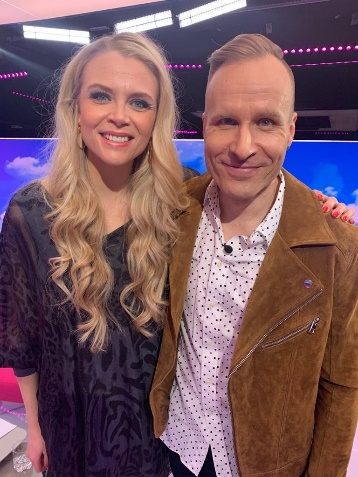 Sydämellisesti tervetuloa Lappeenranta-verkkoseminaariin!